Для двухопорной балки, нагруженной силами F1 и F2, парой сил с моментом М, определить реакции опор, построить эпюры поперечных сил, изгибающих моментов и подобрать необходимый размер поперечного сечения (двутавр или два швеллера), приняв [] = 160 МПа.Исходные данные: ; .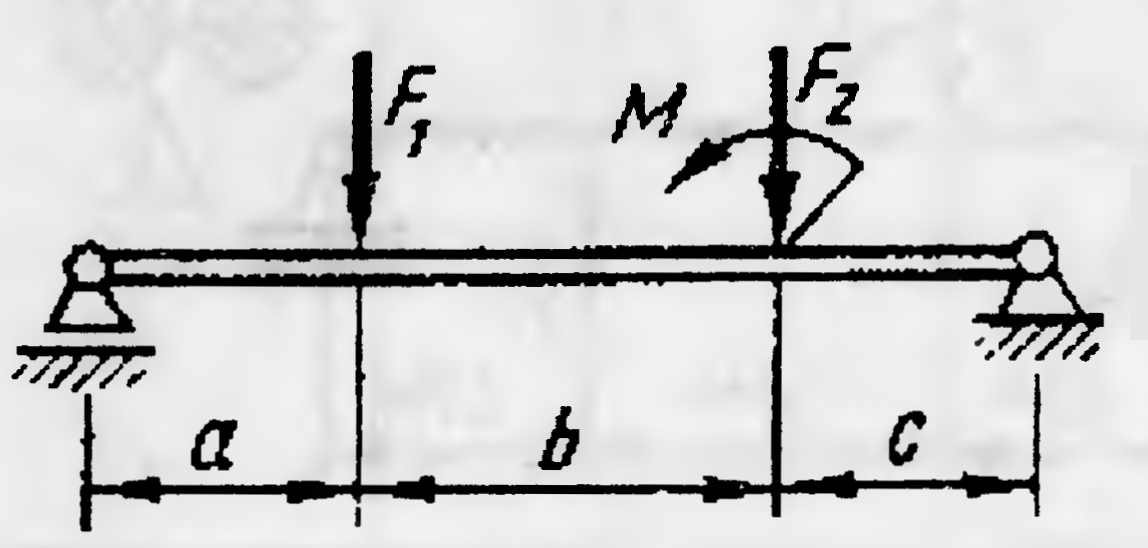 